11th Grade AAU Qualifying Tournament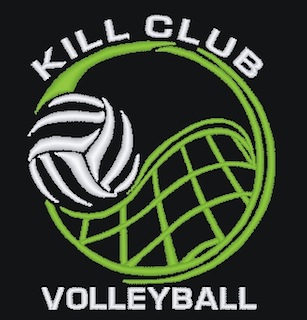 Saturday, March 11, 2023West Monona High School      1314 15th St. Onawa, Iowa 51040		***Play begins at 9:00, noon. Gym will be available at 8:15	EAST GYM									WEST GYM	1  OABCIG									1  Tiger League	2  Play 4 Him								2  FM Black	3  FM Gold									3  Clarinda Black	4  Clarinda Cardinals							4  Pink Panthers	5  Freedom Aces								5  Kill Club 10	Court 1	Ref	    Court 2						Court 1	Ref	    Court 2	2 vs 5		1	    3 vs 4						2 vs 5		1	    3 vs 4	1 vs 5		4	    3 vs 2						1 vs 5		4	    3 vs 2	4 vs 1		2	    5 vs 3						20 min. break. Break begins when both courts are done	20 min. break. Break begins when both courts are done			4 vs 1		2	    5 vs 3	2 vs 1		3	    5 vs 4						2 vs 1		3	    5 vs 4	1 vs 3		5	    4 vs 2						1 vs 3		5	    4 vs 2You will need 	2-up refs, 		2-down refs (optional), 		4-line judges		  	2-clock operators						2-scorekeepers (paper score sheet)  *Let me know if you will need help filling any of the positions.*The tournament format will be round-robin pool play followed by bracket for the first and second teams in each pool.**Round Robin play -- 2 sets to 21 pts., no cap. 	Bracket play -- 2 out of 3 sets to 21 pts., third set (if needed) to 15 pts – no caps11th Grade AAU Qualifying Tournament**Round robin finish will be based on most sets won. *** Tie breakers:  	Two teams tied:						1.  Head to head competition    		2.  Head to head defensive points	3.  Total defensive points of tied teams    	4.  One game to 11 pointsThree or more teams tied:1.  Total defensive points of tied teams    2.  One game to 11 points.First serve determined by coin flip or Rock-Paper-Scissors*Warm-ups-   MAKE SURE YOU INCLUDE SERVING IN YOUR 4 MIN. TOTAL COURT TIMEBefore first match 10 min. (2 min ball handling, 4 min total court RECEIVING team,  4 min total court SERVING team.After first match – NO warm up. 	* Please bring your own warm up balls.    We will provide game balls.**We will have a concession stand.See you March 11,Bianca DeRocher712-431-9710killclubvball@gmail.com BRACKET PLAY	Bracket play -- 2 out of 3 sets to 21 pts., third set (if needed) to 15 pts – NO caps